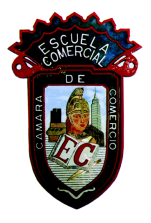 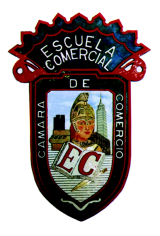 Trabajo a realizar.Cuales son las cuentas de Resultado y explicar porque se cargan y abonan.Buscar ejemplos del Balance General y Estado de ResultadosAl terminar mandar los trabajos al correo ecccmarin@yahoo.com.mx para esperar la retroalimentación de los mismos.Ultimo día para entrega el 9 de Octubre del 2017.MATERIA: Contabilidad I Grupo: 100AHTFECHA:03/ Octubre / 2017   PROFESOR: C.P. Vidar Marín López